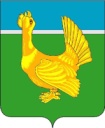 ДУМА ВЕРХНЕКЕТСКОГО РАЙОНА                                                 РЕШЕНИЕ№ 50 от 07.11.2023				                    р.п. Белый  Яр										         ул. Гагарина, 15, строен.1О внесении изменений вУстав муниципального образованияВерхнекетский район Томской области  В соответствии со статьёй 7 Федерального закона N 131-ФЗ от 6 октября 2003 года «Об общих принципах организации местного самоуправления в Российской Федерации» Дума Верхнекетского района решила:1. Внести в Устав муниципального образования Верхнекетский район Томской области, принятый решением Думы Верхнекетского района от 23.05.2005 №12, следующие изменения:часть 1 статьи 9 дополнить пунктом 40 следующего содержания:«40) осуществление выявления объектов накопленного вреда окружающей среде и организация ликвидации такого вреда применительно к территориям, расположенным в границах земельных участков, находящихся в собственности муниципального района.»;2)пункт 8 части 1 статьи 10 изложить в следующей редакции:«8)осуществление международных и внешнеэкономических связей в соответствии с Федеральным законом от 6 октября 2003 года N 131-ФЗ "Об общих принципах организации местного самоуправления в Российской Федерации";»;3) статью 24 дополнить частью 13.1 следующего содержания:«13.1.Глава Верхнекетского района освобождается от ответственности за несоблюдение ограничений и запретов, требований о предотвращении или об урегулировании конфликта интересов и неисполнение обязанностей, установленных Федеральным законом от 6 октября 2003 года N 131-ФЗ "Об общих принципах организации местного самоуправления в Российской Федерации" и другими федеральными законами в целях противодействия коррупции, в случае, если несоблюдение таких ограничений, запретов и требований, а также неисполнение таких обязанностей признается следствием не зависящих от него обстоятельств в порядке, предусмотренном частями 3 - 6 статьи 13 Федерального закона от 25 декабря 2008 года N 273-ФЗ "О противодействии коррупции".»;4) част 1 статьи 25 дополнить пунктом 39.2 следующего содержания:«39.2) осуществление выявления объектов накопленного вреда окружающей среде и организация ликвидации такого вреда применительно к территориям, расположенным в границах земельных участков, находящихся в собственности муниципального район;»;5) часть 7.1 статьи 27 изложить в следующей редакции:«7.1. Депутат Думы Верхнекетского района, член выборного органа местного самоуправления Верхнекетского района, выборное должностное лицо местного самоуправления Верхнекетского района должны соблюдать ограничения, запреты, исполнять обязанности, которые установлены Федеральным законом от 25 декабря 2008 года N 273-ФЗ "О противодействии коррупции" и другими федеральными законами. Полномочия депутата Думы Верхнекетского района, члена выборного органа местного самоуправления Верхнекетского района, выборного должностного лица местного самоуправления Верхнекетского района прекращаются досрочно в случае несоблюдения ограничений, запретов, неисполнения обязанностей, установленных Федеральным законом от 25 декабря 2008 года N 273-ФЗ "О противодействии коррупции", Федеральным законом от 3 декабря 2012 года N 230-ФЗ "О контроле за соответствием расходов лиц, замещающих государственные должности, и иных лиц их доходам", Федеральным законом от 7 мая 2013 года N 79-ФЗ "О запрете отдельным категориям лиц открывать и иметь счета (вклады), хранить наличные денежные средства и ценности в иностранных банках, расположенных за пределами территории Российской Федерации, владеть и (или) пользоваться иностранными финансовыми инструментами", если иное не предусмотрено Федеральным законом от 6 октября 2003 года N 131-ФЗ "Об общих принципах организации местного самоуправления в Российской Федерации".Депутат, член выборного органа местного самоуправления, выборное должностное лицо местного самоуправления, иное лицо, замещающее муниципальную должность, освобождаются от ответственности за несоблюдение ограничений и запретов, требований о предотвращении или об урегулировании конфликта интересов и неисполнение обязанностей, установленных Федеральным законом от 6 октября 2003 года N 131-ФЗ "Об общих принципах организации местного самоуправления в Российской Федерации" и другими федеральными законами в целях противодействия коррупции, в случае, если несоблюдение таких ограничений, запретов и требований, а также неисполнение таких обязанностей признается следствием не зависящих от указанных лиц обстоятельств в порядке, предусмотренном частями 3 - 6 статьи 13 Федерального закона от 25 декабря 2008 года N 273-ФЗ "О противодействии коррупции".»;6) статью 39 изложить в следующей редакции:«Статья 39.  Бюджет муниципального образования Верхнекетский район Томской области1. Муниципальное образование Верхнекетский  район Томской области   имеет собственный бюджет - местный бюджет муниципального образования Верхнекетский район Томской области(далее-местный бюджет).2.Местный бюджет и свод бюджетов городского и сельских поселений, входящих в состав Верхнекетского района (без учета межбюджетных трансфертов между этими бюджетами), образуют консолидированный бюджет муниципального образования Верхнекетский район Томской области. 3.Бюджетные полномочия Верхнекетского района устанавливаются Бюджетным кодексом Российской Федерации. Порядок составления и рассмотрения проекта местного бюджета, утверждения и исполнения местного бюджета, осуществления контроля за его исполнением, составления и утверждения отчета об исполнении местного бюджета устанавливается Положением о бюджетном процессе в муниципальном образовании Верхнекетский район Томской области, утверждаемым Думой Верхнекетского района, с соблюдением требований, установленных Бюджетным кодексом Российской Федерации.4. Проект местного бюджета составляется в порядке, установленном Администрацией Верхнекетского района, в соответствии с Бюджетным кодексом Российской Федерации и принимаемыми с соблюдением его требований муниципальными правовыми актами Думы Верхнекетского района.5. Проект местного бюджета составляется на основе прогноза социально-экономического развития в целях финансового обеспечения расходных обязательств.6. Проект решения о местном бюджете на очередной финансовый год (или очередной финансовый год и плановый период) вносится в Думу Верхнекетского района не позднее 15 ноября текущего года одновременно с документами и материалами в соответствии с Бюджетным кодексом Российской Федерации. Дума Верхнекетского района рассматривает проект решения о местном бюджете поэтапно в двух чтениях в соответствии регламентом Думы Верхнекетского района.7. Проект местного бюджета составляется и утверждается сроком на один год (на очередной финансовый год) или сроком на три года (очередной финансовый год и плановый период) в соответствии с муниципальными правовыми актами Думы Верхнекетского района, если законом Томской области, за исключением закона о бюджете Томской области, не определен срок, на который составляется и утверждается проект местного бюджета.Решение о местном бюджете на очередной финансовый год вступает в силу с 1 января очередного финансового года.8. Исполнение местного бюджета обеспечивается Администрацией Верхнекетского района.9. Годовой отчет об исполнении местного бюджета составляется Администрацией Верхнекетского района и представляется в Думу Верхнекетского района в форме проекта решения Думы Верхнекетского района в порядке и в сроки, установленные Положением о бюджетном процессе в муниципальном образовании Верхнекетский район Томской области, не позднее 1 мая текущего года.Годовой отчет об исполнении местного бюджета за отчетный период утверждается решением Думы Верхнекетского района с указанием общего объема доходов, расходов и дефицита (профицита) местного бюджета.9. Проект местного бюджета, решение об утверждении местного бюджета, годовой отчет о его исполнении, ежеквартальные сведения о ходе его исполнения и о численности муниципальных служащих органов местного самоуправления  Верхнекетского  района, работников муниципальных учреждений с указанием фактических расходов на оплату их труда подлежат официальному опубликованию.10. Руководитель финансового органа  Верхнекетского  района назначается на должность Главой  Верхнекетского района из числа лиц, отвечающих квалификационным требованиям, установленным уполномоченным Правительством Российской Федерации  федеральным  органом  исполнительной  власти.».2. Направить настоящее решение Главе Верхнекетского района для подписания, направления на государственную регистрацию и официального опубликования.3. Опубликовать настоящее решение после его государственной регистрации в информационном вестнике Верхнекетского района «Территория» и разместить на официальном сайте Администрации Верхнекетского района.4. Настоящее решение вступает в силу после государственной регистрации со дня его официального опубликования.Председатель  Думы                                                    Глава                             Верхнекетского района                                                Верхнекетского района                                                                                                                                                                                                                                                               ___________  Е.А. Парамонова                                    ____________С.А. Альсевич